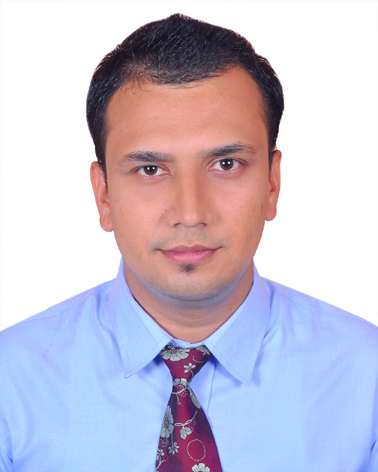 RAJU Email: raju.383737@2freemail.com Visit Visa Professional summaryMotivated banking professional possessing a strong commitment to quality customer service coupled with superb communication skills. Builds customer loyalty by effectively resolving problems and quickly processing transactions.Key Skills and CompetenciesGoal orientedExcellent communication skills to build relations with customers face to face.Ability to organize and priorities a busy diary.Excellent organizational skills that allow me to multitask effectively.Able to communicate concepts and strategies clearly to colleagues.Good public relation.Have a keen desire to learn and grow further.Ability to work under pressure.DisciplineOutstanding knowledge of banking and financial terminology. Proficient in the use of financial software (Finacle). Ability to professionally address customer issues.Strong ability to maintain accurate records. Ability to work flexible shifts.Work Experience:Current Job Profile (As Head Teller)Supervises a teller line that processes a variety of financial transactions including check cashing, withdrawals, deposits, and loan payments. Reconciliation of office account.Preparation of Suspense debtor and petty cash book and sent for settlement to HO.Maintained proper cash limits, cashed checks, accepted deposits, processed withdrawals.Responsible for vault and the auditing, reporting and balancing of cash draw. Manages the branch currency levels, tracks currency shipments and deliveries. Manages the schedule and ensures there are tellers to provide sufficient service levels during busy periods. Supervises each teller’s daily reconciliation.System payment of domestic as well as international remittance. Issued Manager’s Cheque, draft, SWIFT transfer.Prepare salary sheet and post on respective account.Filing of office documents.Prepare Correspondence, reports and send to Head Office as required.Identified sales referral opportunities and participated in product sales campaigns.Assists tellers with more complex tasks, approves exception transactions, backs up tellers and performs teller duties as needed. Ensures that tellers are trained and comply with all regulatory and security polices & procedures.ATM cash refill and preparation of refill report.Management of office stationary.Consistently provided excellent customer service by building relationships and enthusiastically assisting customers.Job Profile (As Customer Service officer) Work with and advise customers in opening accounts and performing transactions.Meet with new bank customers to explain all the services and features the bank has to offer.Place phone calls to current bank customers regarding account changes or suggested options.System entry of all account on core banking system.Encouraged customers to sign up for bank credit/debit card for ease of use.Assisted customers in opening checking or savings account.Handling all enquiries from customers.Working effectively as part of a hardworking and customer driven team.Issues cheque book, distribution of ATM card and Internet banking to customers.Recording and system entry of cheque received from other banks.Handling of ECC.Handling DP account and ASBA application.Marketing of bank’s products and services.Job Profile ( As Teller)Process deposits, withdrawals and other banking transactions for a high volume of customersIdentify transaction mistakes when debits and credits do not balance. Resolve problems or discrepancies concerning customers' accounts. Explain, promote, or cross sell bank products or services such as ATM cards, Smart banking, Internet banking, insurance etc.Monitor bank vaults to ensure cash balances are correctHandling currency, transactions, and confidential information in a responsible manner.Tracking, recording, reporting, and storing information related to transactions, bank supplies, and customers, ensuring all information is accurate and complete.Job Profile (As Trainee Assistant)Handling Branchless banking  service Transaction monitoring ,account managing of agentsNew product developmentResearchProfessional Training:Relationship: Them work.Signature verification and note authentication.Anti Money laundering (AML) and KYC.Workshop on customer handling and personality development.Two months worked as intern in Siddhartha Bank Limited in Customer service, credit administration and trade finance department Other Training:Basic in Computer application(Word, Excel and PowerPoint)Computer hardware and networking(Net Engineering)Academic Qualification:Master in Business Studies (M.B.S) from Damak Multiple Campus,Damak, Jhapa in 2017 A.D. with 58.70%  specialized in Finance.Bachelor in Business Administration (BBA) from KIST College of Management, Kamalpokhari, Kathmandu in 2012 A.D.with CGPA 3.64 and grade: A (First Division with distinction) specialized in finance.+2(Humanities), Madan Bhandari Memorial College (HSEB), Ratopool, Kathmandu in 2008 A.D. with 1st division specialized in Mathematics.Schooling, Shree Dedi Thumka Higher Secondary School, Mahadevsthan-4, Kavre in 2006A.D. with 1st division.Personal DetailsDate of Birth			:	9th May 1990 A.D.Sex				:	MaleReligion			:	HinduMarital Status			:	MarriedNationality			:	NepaliHeight				:	5’9”Weight				:	72 Kgs.Language Known		:	Nepali, English & Hindi POSITIONPOSITIONINSTITUTIONDURATIONDURATIONDepartmentDepartmentAssistantAssistantBank of Kathmandu Ltd.15th  April 2014 to 17 July 201815th  April 2014 to 17 July 2018Operation/Customer service departmentOperation/Customer service departmentTrainee AssistantTrainee AssistantCitizens Bank International Ltd.16th July 2013 to 7th April 201416th July 2013 to 7th April 2014New Products and transaction banking departmentNew Products and transaction banking department